３. 1 つの力を2 力に分けるにはどのようにするか　　（教科書p.19-21）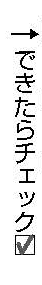 □⑴　力の合成とは反対に，1 つの力からそれと同じはたらきをする2 力に分けることができます。これを何といいますか。                                     （            ）□⑵　⑴で，分けた2 力をもとの力の何といいますか。                      （        ）□⑶　次の（　　）に当てはまる言葉を答え，［　　　］は正しいものを選びましょう。　　　力の分解は，1 つの力を表す矢印を対角線とする（①　　 　　　）をつくればよい。①の2 辺で示される2 つの矢印が，もとの力の［②　合力　　分力　］となる。□⑷　下の図の点Ｏにはたらく力を，点線の方向にはたらく2 力に分解し，その分力を図に矢印でかきましょう。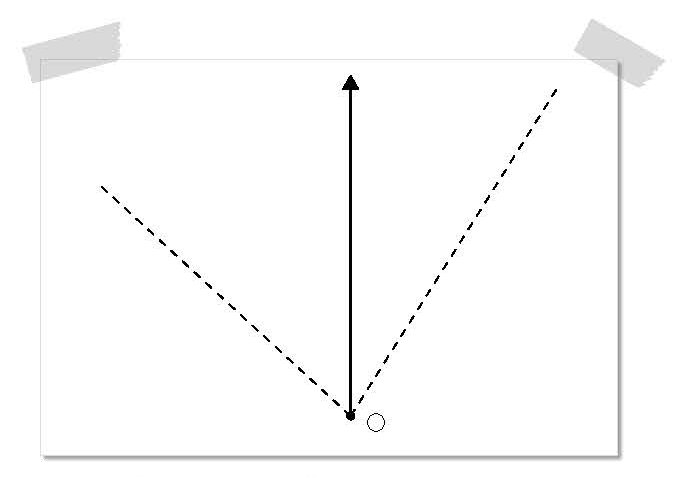 □⑸　下の図は，斜面に沿って走り下りる台車と，台車が受ける力を表しています。（　　）に当てはまる言葉を書きましょう。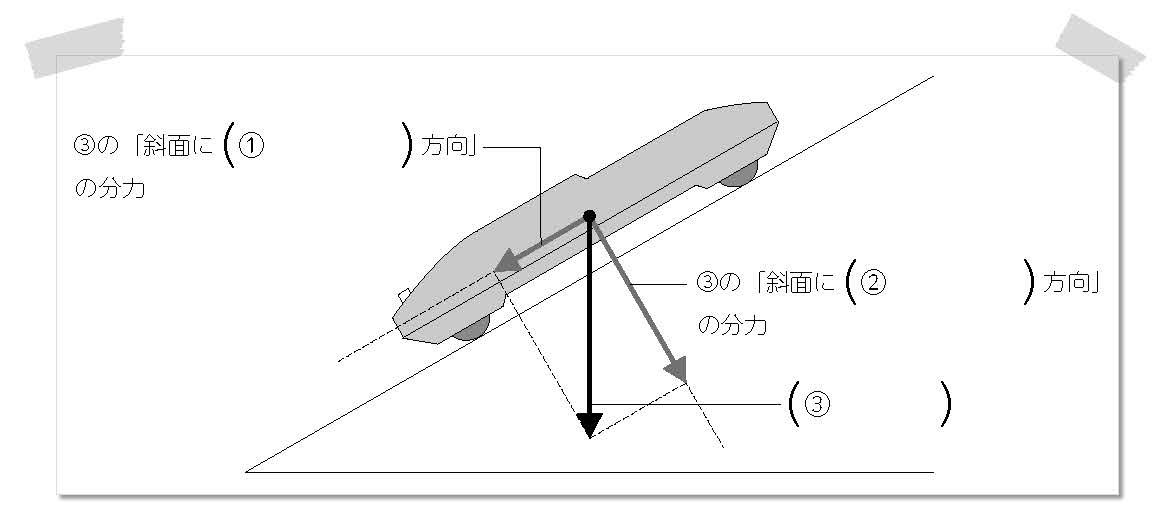 □⑹　斜面に置いた物体が静止しているとき，重力の斜面に垂直な方向の分力は，何という力とつり合っていますか。                                                 （            ）□⑺　下の図の物体Ｏは，力Ａ～Ｃの3 力を受けて静止しています。力Ｃを作図によって求め，図に矢印でかきましょう。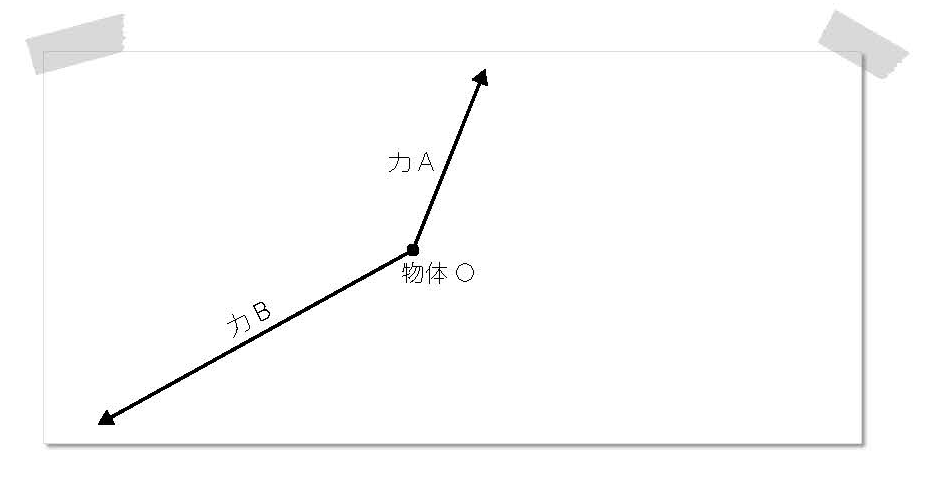 ４. 物体はどのように力を受けるか　　　　　　（教科書p.22-23）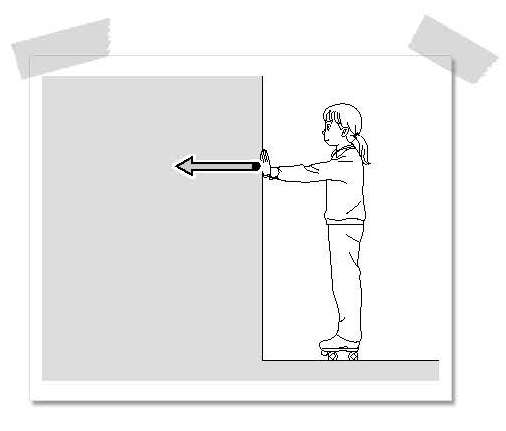 □⑴　右の図のように，ローラースケートをはいた人がかべを押すと，押した向きと反対に人が動き出しました。このとき，人がかべから受けた力を図にかきましょう。□⑵　次の（　　）に当てはまる言葉を答え，［　　　］は正しいものを選びましょう。　　　ある物体Ａから物体Ｂに力が加えられるとき，同時にＡはＢから力を受ける。ＡからＢに加えられた力を作用というとき，ＡがＢから受ける力を［①　作用　　反作用　］という。これらの2 つの力は一直線上にあって向きが［②　同じ　　反対　］で，大きさが等しい。これを（③　　 　　　）の法則という。□⑶　下の図①・②のうち，物体Ａにはたらくつり合う2 力を表しているのはどちらですか。（        ）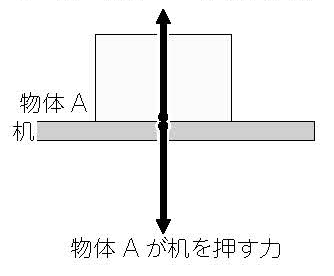 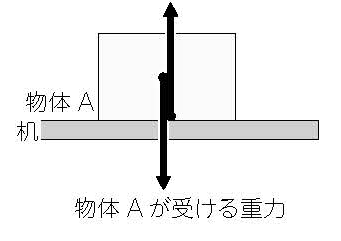 